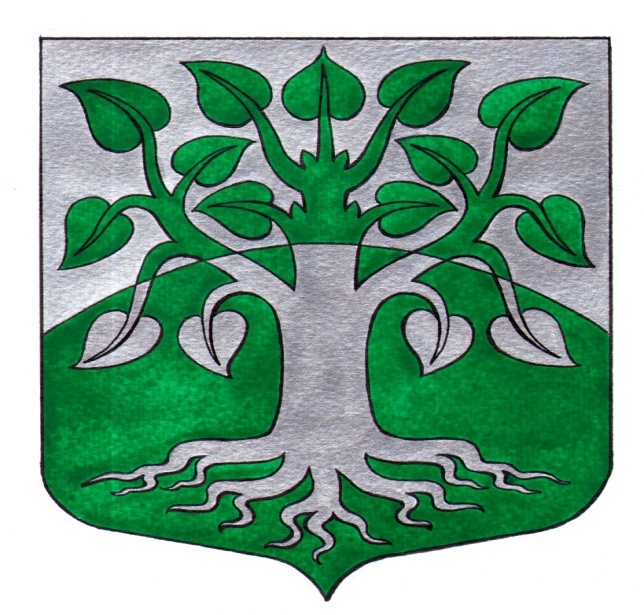 ИТОГОВЫЙ  ОТЧЕТ администрации МО «Щегловское сельское поселение»о проделанной работе в 2020году и задачам  на 2021 годДобрый день, дорогие жители, уважаемые коллеги и гости!Прошел очередной год и в соответствии с Федеральным законом №131 ФЗ «Об общих принципах организации местного самоуправления в Российской Федерации и Уставом муниципального образования «Щегловское сельское поселение» глава администрации муниципального образования проводит отчет по итогам работы за прошедший год.Cегодня я предлагаю вашему вниманию отчет о том, какая работа проводилась в 2020 году, какие достигнуты результаты, а также какие существуют проблемы и какие стоят задачи и направления нашей деятельности на предстоящий период.        Главными задачами в работе Администрации поселения остается исполнение полномочий в соответствии с Федеральным законом №131-ФЗ «Об общих принципах организации местного самоуправления в Российской Федерации», Уставом поселения и другими Федеральными и областными и правовыми актами муниципального образования.Это, прежде всего:• исполнение бюджета поселения;• обеспечение жизнедеятельности поселения, благоустройство территорий населенных пунктов, развитие инфраструктуры, • обеспечение первичных мер пожарной безопасности, развития местного самоуправления, реализации полномочий с учетом их приоритетности, эффективности и финансового обеспечения.Переходя к отчету о проделанной работе, хочу довести до вашего сведения общую информацию о нашем поселении.Общая информацияНа  01 января 2021 года земельный фонд нашего поселения составляет 8747  га.Доля земель сельскохозяйственного назначения – 9,84 % , т.е. .Доля  земель лесного фонда –74,7%, т.е. ,Площадь населенных пунктов составляет 5,6 %, т.е.  и включает в себя 7 населенных пунктов: дер.Щеглово, дер.Минулово, дер.Малая Романовка, дер.Плинтовка, дер.Каменка, п.ст.Кирпичный Завод, пос.Щеглово.Демографическая  информацияЧисленность населения на 01 января 2021 года составляет  5677  человек (рост численности к уровню . – 107 %), в том числе  по населенным пунктам: в пос. Щеглово - 4682 чел, в дер. Щеглово – 194 чел., дер. Минулово – 127 чел., дер. Малая Романовка – 98 чел., дер. Плинтовка – 291 чел., дер. Каменка – 111 чел., п.ст. Кирпичный Завод – 174 чел.За 2020 год: родилось - 41 (в 2019 - 32) детей, умерло - 64 (в 2019 – 53) человек, прибыло- 495 (в 2019- 785 чел.) человек, убыло- 181 (в 2019 - 135 чел.) Из общей численности населения:детей до 18 лет – 949 чел.;трудоспособного населения  -2981 человек;пенсионеры - 1747 человек;                                                      Жилищные вопросыВ течение 2020 года общественная жилищная комиссия провела 6 заседаний, на которых было рассмотрено  9 вопросов по улучшению жилищных условий.По состоянию на 01.01.2021 г. в списках очередников, состоящих на учете нуждающихся в улучшении жилищных условий состоит 40 семей, из них:- в качестве нуждающихся в жилых помещениях, предоставляемых по договорам социального найма - 14 семей,- в качестве нуждающихся в жилых помещениях, с целью участия в федеральных и региональных жилищных программах  – 26 семей. В течение 2020 года, используя средства социальной выплаты в рамках реализации мероприятий подпрограммы «Поддержка граждан, нуждающихся в улучшении жилищных условий на основе принципов ипотечного кредитования в Ленинградской области» государственной программы Ленинградской области «Обеспечение качественным жильём граждан на территории Ленинградской области, улучшила свои жилищные условия 1 многодетная семья нашего поселения.Работа  администрацииАдминистрация МО «Щегловское сельское поселение» в 2020 году осуществляла свою деятельность в соответствии с Федеральным законом №131 «Об общих принципах организации местного самоуправления в Российской Федерации», Уставом МО «Щегловское сельское поселение», а также нормативными актами федерального, областного и местного уровней, определяющих деятельность администрации в решении полномочий, возложенных на нее.В 2020 году осуществлением поставленных перед администрацией задач занимались 7 муниципальных служащих, 1 работник военно-учетного стола. Администрацией ведется исполнение отдельных государственных полномочий в части ведения воинского учета в соответствии с требованиями закона РФ «О воинской обязанности и военной службе». На воинском учете состоит 827 чел. (в . - 790 человек, +37), пребывающих в запасе, в т.ч.  37 женщины.На воинский учет в 2020 году было принято 63 человека, в том числе 8 человек уволенных из Вооруженных сил РФ в запас.В рамках мероприятий по призыву с территории поселения в 2020 году в ряды Российской армии было призвано 8 человек.  В соответствии с действующим законодательством на администрацию возложены также  государственные полномочия по совершению нотариальных действий.   В 2020 году было совершено 26 нотариальных действий на сумму 3 930 рублей. Это выдача доверенностей, оформление завещаний, удостоверение подлинности подписи, свидетельствование верности копии документов.Обращения гражданАдминистрация поселения работает как с населением, так и с сотрудниками отделов администрации района, решая многие важные вопросы. Ответы на запросы, подготовка отчетов, взаимодействие с органами прокуратуры, полиции, Роспотребнадзора, работа комиссий – все это занимает наибольший объем рабочего времени.Важным моментом в работе администрации является работа с обращениями граждан.В   2020 году рассмотрено 351 письменных обращений граждан. Из общего числа обращений в администрацию поселения доставлено лично – 223, из них принято по электронной почте – 117 обращений, поступивших от граждан в Правительство ЛО -11Кроме того, к главе администрации поступают устные обращения граждан. Еженедельно ведётся личный приём граждан главой администрации и специалистами по вторникам с 09.00 до 18 часов. Приём ведется и в другое неустановленное расписанием время.В администрацию поселения жители обращаются за разъяснением волнующих их вопросов, таких как: продление сроков пользования земельными участками, состояние дорог в поселении, благоустройство дворовых территорий, содержание и эксплуатация жилого фонда, выдача справок и выписок по различным вопросам: о наличии личного подсобного хозяйства, о составе семьи, о месте проживания, об иждивении. Всего выдано за год -  783 справки (+166 к прошлому году), по запросам различных структур выдавались социально-бытовые характеристики, их выдано -  40.  Одной из главных задач при организации работы с обращениями граждан является принятие мер по недопущению фактов нарушения сроков рассмотрения обращений, усиление требовательности к исполнителям и ответственность всех должностных лиц за соблюдением порядка рассмотрения обращений и подготовки ответов.Администрацией в рамках нормотворческой деятельности за отчетный период было издано 280 постановлений, из них 25 муниципальных нормативных правовых актов; 76 распоряжений по основной деятельности администрации и 108 -  по личному составу.Все проекты НПА и уже утвержденные НПА проходят антикоррупционную экспертизу в администрации, а также направляются во Всеволожскую городскую прокуратуру для правовой экспертизы.     Все муниципальные нормативные правовые акты, затрагивающие интересы жителей нашего поселения предоставляются в регистр Ленинградской области для дальнейшего размещения в сети Интернет.Кроме обращений граждан в администрацию поступали письма, запросы от организаций, учреждений, предприятий по самым различным вопросам.Всего в 2020 году от юридических лиц поступило 2581 документов, в том числе: по электронной почте -2256.В 2020 году ответили на 60 запросов прокуратуры и на 20 межведомственных запросов.Информационное обеспечениеВся работа администрации открыта для жителей поселения.Информационным источником для изучения деятельности администрации является официальный сайт муниципального образования в сети Интернет и газета «Щегловские вести», где вы можете ознакомиться с нормативно-правовыми актами, получить подробную информацию о работе Совета депутатов, администрации и учреждений нашего поселения. Вы можете ознакомиться с событиями в жизни поселения, узнать о достигнутых результатах и возникающих проблемах. Надеюсь, что все эти ресурсы позволяют нам сделать работу администрации более понятной и открытой.Сайт постоянно обновляется, газета «Щегловские вести» выходит один раз в месяц, при необходимости готовятся дополнительные выпуски газеты. В 2020 году вышло 11 выпусков газеты «Щегловские вести».БюджетПервой и основной составляющей развития поселения является обеспеченность финансами, для этого ежегодно формируется бюджет поселения. Формирование проводится в соответствии с Бюджетным кодексом Российской Федерации и Положением о бюджетном процессе в муниципальном образовании.Бюджет поселения представляет собой перечень доходов и расходов, утверждаемый решением Совета депутатов на текущий финансовый год. Средства, предусмотренные в местном бюджете, расходуются в соответствии с бюджетным законодательством и муниципальными нормативными правовыми актами.Решение многих задач и вопросов поселения в повседневной жизнедеятельности определяет именно уровень финансового обеспечения.Проблемных вопросов достаточно. Администрация, совместно с Советом депутатов определяли текущие и перспективные планы развития поселения и конкретных населенных пунктов.Доходная часть бюджета формируется из собственных доходов, субсидий, дотаций, и субвенций из бюджетов всех уровней.За 2020 год доходная часть бюджета   по налоговым и неналоговым поступлениям составила 41 млн. 687 тыс. рублей.Основным источником налоговых доходов является:- налоги на имущество – 29 млн. 613 тыс.руб. (в т.ч. земельный налог – 28 млн. 130 тыс.руб.- налог на доходы физических лиц – 3 млн.213 тыс.руб.,- акцизы – 976 тыс. руб.ИТОГО налоговых доходов 33 млн.802 тыс.руб.Неналоговые доходы составили 7 млн. 885 тыс.руб., в том числе:- государственная пошлина за совершение нотариальных действий (за исключением действий, совершаемых консульскими учреждениями Российской Федерации) 3 тыс. руб.,- доходы от использования имущества, находящегося в государственной и муниципальной собственности поселения составила 2 млн. 389, тыс.руб.,- доходы от оказания платных услуг – 5 млн.493 тыс.руб.Безвозмездных поступлений получено в виде субвенции, субсидии и иных межбюджетных трансфертов на сумму 16 млн.628 тыс.руб. Бюджетная обеспеченность по доходам на 1 жителя поселения составила 10 тысяч 240 рублей.Бюджет муниципального образования за 2020 по расходам исполнен на 58 млн.346 тыс. рублей (97,38 % к плану).Средства бюджета расходовались по следующим направлениям:- Общегосударственные вопросы -  23 млн.489 тыс.руб.;-Национальная безопасность и правоохранительная деятельность – 443 тыс.468 руб.;- Национальная оборона (ВУС) -  300 тыс.100 руб.- Национальная экономика           - 8 млн. 179 тыс.руб.- Жилищно-коммунальное хозяйство   - 19 млн.781 тыс.руб.- Образование -139 тыс. 420 руб.-Культура -  5 млн.741 тыс.руб.- Физическая культура и спорт -  25 тыс. руб.- Социальная политика (пенсия за выслугу лет)     - 247 тыс.644 руб.Муниципальное образование в 2020 году принимало участие в реализации 5 региональных программ, на общую сумму 12 млн. 368 тыс. руб., из них финансирование осуществлялось:- субсидии из областного бюджета составили –  10 млн220 тыс.руб.,- финансирование из местного бюджета – 2 млн. 148тыс.руб.Расходы бюджетаМуниципальные закупкиАдминистрация МО «Щегловское сельское поселение» осуществляет функции решения вопросов в соответствии с Федеральным законом № 44-ФЗ от 05.04.2013г. «О контрактной системе в сфере закупок товаров, работ, услуг для обеспечения государственных и муниципальных нужд за счёт бюджетных средств».           Основными принципами действующей в поселении системы государственных и муниципальных закупок являются: открытость, прозрачность, объективные критерии принятия решений, эффективные меры предупреждения коррупции.       Вся информация о проводимых закупках товаров, работ и услуг, а также заключенных муниципальных контрактах, суммах и сроках размещается  на Общероссийском Официальном Сайте www.zakupki.gov.ru., электронные торги в настоящее время администрация МО «Щегловское сельское поселение» производит на площадках:-сбербанка www.sberbank-ast.ru;- ртс-тендер www.rts-tender.ru;- национальная электронная площадка www.etp-ets.ru.           По итогам 2020 года заключено 201 муниципальных контрактов на сумму 31 млн.808 тыс. 562 рубля 38 коп., из них: Муниципальное имущество    Экономическая и бюджетная политика Щегловского поселения в 2020 году была направлена на обеспечение устойчивости бюджетной системы, исполнение местного бюджета по доходам и расходам, а также на эффективное использование средств и их экономию.   По итогам 2020 года администрацией в части увеличения доходов местного бюджета можно выделить следующие направления деятельности:- при взаимодействия с ИФНС России по Всеволожскому району в части предоставления сведений об уплате налогов в местный бюджет, администрацией проводится работа с физическими и юридическими лицами по вопросу погашения задолженности;- проводится сверка с предприятиями по уплате земельного налога и работа по погашению задолженности по земельному налогу;- проведена работа по невыясненным поступлениям, зачисленным в бюджет   поселения.    В результате чего налоговые доходы поселения за 2020 год выполнены на 101,6% (при плане в 33,30 млн. руб.), в бюджет поселения поступило налоговых доходов на сумму 33млн.802 тыс. руб.    Пополнение доходной части бюджета, а также оптимизация структуры муниципальной собственности является основной целью администрации МО «Щегловское сельское поселение» в вопросе управления муниципальным    имуществом.    В части достижения данной цели одной из приоритетных задач в 2020 году было ведение учета объектов муниципальной собственности.    Таким образом, на конец 2020 года в Реестре муниципального имущества поселения числится 486 объектов, в том числе 208 — движимое имущество, 278 — недвижимое.Из общего количества объектов:41 - находятся в хозяйственном ведении муниципальных предприятий;2 - в оперативном управлении;443 - в казне муниципального образования.Балансовая стоимость всех объектов составляет 475,9 млн. руб.За прошедший год специалистом по имущественным вопросам проведена следующая работа:- заключено с гражданами 14 договоров социального найма жилых помещений; 14 договоров коммерческого найма.- Присвоено и изменено – 195 адресов.- Приватизация квартир гражданами стала полностью происходить в администрации МО «ЩСП», что позволяет гражданам экономить личное время и освобождает от уплаты госпошлины в сумме 2 тыс.рублей. Приватизировано 2 квартиры.- Выявлена и поставлена на кад.учет тепловая сеть длиной 1004 м с последующим оформлением в муницип.собственность.- Произведен раздел земельных участков под котельной, оформлена собственность и произведена рыночная оценка. 1,Участок площадью 277 кв.м. сдан в аренду АО «Первая Башенная Компания».- Зарегистрированы в собственность МО :- земельный участок под дорогу- земельный участок из земель АОЗТ «Щеглово»- земельный участок для эксплуатации водоочистных сооружений- земельный участок под Сквером.- Сформирован и оформлен в собственность МО зем.уч-к п.Щеглово, 89 для строительства многоквартирного дома , предназначенного для расселения аварийных домов.Произведена топографическая съемка данного участка.- Выполнены топографическая съемка земельных участков под Сквером.- Для нужд МО и предоставления муниципальных услуг населению заказаны и получены 398 выписок из ЕГРН.Жилищно-коммунальные вопросы.За отчётный период 2020 года проведены следующие организационно- технические мероприятия:По сбору и утилизации твердо-коммунальных отходов (ТКО):- Выполнена уборка несанкционированных свалок на сумму 12 600 руб.- Была привлечена спонсорская помощь по уборке автопокрышек с территории МО «Щегловское сельское поселение» объемом 54 м3.- Совместно с сотрудниками администрации МО «Всеволожский муниципальный район» были проведены работы по ликвидации несанкционированных свалок с частных территорий физических и юридических лиц.	     Каждый год в весенне-летний период проводится субботник с привлечением всех жителей поселения и организаций, ведущих свою деятельность на территории поселения. В 2020 году для проведения субботника был закуплен специализированный инвентарь на сумму 45 351 руб.К сожалению, активность жителей поселения очень низкая. В основном принимают участие в субботнике люди старшего поколения и трудовой отряд                   п. Щеглово.На территории Ленинградской области ведет работу АО «Управляющая компания по обращению с отходами», которая осуществляет сбор, транспортировку, обработку и утилизацию бытового мусора. Перевозчик работает по утвержденной «Генеральной схемой санитарной очистки на территории МО «Щегловское сельское поселение».БлагоустройствоРеализация мероприятий по областной программе «Создание условий эффективного выполнения органами местного самоуправления своих полномочий» (программа по старостам) составила 969 200 руб., в том числе из бюджета Ленинградской области – 769 200 руб., из местного бюджета – 200 000 руб.В целом были выполнены следующие мероприятия:-  в д. Минулово приобретены информационные таблички с нумерацией домов;-  в п.ст. Кирпичный Завод, д. Каменка  проведена работа по приобретению ЩПС для подсыпки грунтовых дорог; - в д.Плинтовка, д. Малая Романовка  проведена работа по приобретению светильников уличного освещения и замене старых светильников;-  в д.Каменка выполнены работы по чистке дренажных канав;-  в пос. Щеглово – выполнены работы по устройству площадки ТБО у д. 78.% выполнения – 100%Реализация мероприятий по Региональной программе «Развитие административных центров Ленинградской области» (инициативная комиссия в д. Щеглово») по ремонту пяти пешеходных зон в деревне Щеглово составила                    1 млн. 500 тыс. р., % выполнения – 100%Дополнительно по благоустройству:- из бюджета поселения было выделено 834 729 т.р. на уборку детских площадок и пешеходных зон в п.Щеглово.- проведена акарицидная  обработка (от клещей) Щегловского парка и химическая обработка Борщевика Сосновского (с привлечение средств собственников земельных участков, где произрастает Борщевик) в весенне-летний период на сумму 80 000 руб. - на детских площадках в деревнях и поселке отремонтированы отдельные элементы на детских площадках на сумму  28 663 руб. - администрация МО «Щегловское сельское поселение» вступила в программу Ленинградской области «Охрана окружающей среды Ленинградской области» на 3 года. В результате активной работы было построено 7 новых площадок ТБО на территории МО «Щегловское сельское поселение» на сумму 2 млн. 473 тыс., 814 руб. по адресам:- д. М. Романовка;- д. Щеглово;- д. каменка (возле магазина»;- д. Плинтовка (ул. Железнодорожная);- п. Щеглово, за д. 54;- п. Щеглово, за д. 53А;- п. Щеглово, за ДК.В канун Нового Года в поселке были установлены искусственные ели, у дома № 53А, на торговой площади поселка Щеглово и около Дома Культуры пос.Щеглово. 3.  Газификация
  	В МО «Щегловское сельское поселение» не газифицированы два населенных пункта: п.ст. Кирпичный завод, д. Каменка.Администрация МО «Щегловсоке с.п.» вступила в областную программу «Газификация Ленинградской области на 2014-2021 годы». В 2020 году было получено положительное заключение экспертизы по объекту «Распределительные газопроводы в пос. ст. Кирпичный Завод Всеволожского муниципального района», контракт был заключен на сумму 602 800 руб. Проведен конкурс на строительство газопровода на сумму 3 794 000 руб.Заключен муниципальный контракт на актуализацию проектной документации по объекту: «Распределительные газопроводы  в дер. Каменка» с АО «Газпром газораспределение Ленинградкой области» на сумму 250 000 руб. На сегодняшний день проект: «Распределительные газопроводы в дер. Каменка» находится в экспертизе, цена контракта составляет 873 000 руб. Строительство газопровода планируется на 2021 год. % выполнения – 90%4. Дорожные работыРемонт и строительство дорог в поселении является приоритетным направлением в работе администрации.В частности, в 2020  году за счет областного и местного бюджета в рамках программы «Ремонт  автомобильных дорог общего пользования местного значения в Ленинградской области на 2020 год» были произведены работы по ремонту автомобильных дорог на сумму 5 млн. 562 тыс. 501 руб., из них средства местного бюджета 1 млн. 188 тыс. 843 руб., и софинансирование из областного бюджета 4 млн. 373 тыс. 658 руб. Были проведены следующие мероприятия:- произведен ремонт автомобильной дороги №11 по ул. Сосновая в д. Плинтовка, участок: от автомобильной дороги №10 до земельного участка №5А на сумму 820 330 руб. (местный бюджет – 417 057 руб.,                                                          областной бюджет – 403 274 руб.).- произведен ремонт автомобильной дороги №27 в д. Каменка, участок от региональной дороги д. Каменка до земельного участка №72                                                           на сумму 1 млн. 304 тыс. 848 руб. (местный бюджет – 428 054 руб., областной бюджет – 876 794 руб.);- произведен ремонт автомобильной дороги участок № 3 в п. Щеглово, участок: от многоквартирного дома №75 до автомобильной дороги № 1                                     на сумму 2 млн. 533 тыс. 714 руб. (местный бюджет – 253 371 руб.,  областной бюджет – 2 млн. 280 тыс. 342 руб).- произведен ремонт автомобильной дороги участок №7 в п. Щеглово, участок: от территории МДОУ "ДСКВ №13" до многоквартирного дома №63)                                              на сумму 903 609 руб. (местный бюджет – 90 361 руб., областной бюджет –                               813 248 руб.).       -  произведен ямочный ремонт внутридворовых проездов на сумму 597 709 руб.       - выполнены работы по устройству водоотведения на автомобильной дороге                     № 46 в д. Щеглово Всеволожского района Ленинградской области на сумму
84 840 руб.- по всем автомобильным дорогам местного значения проведена оценка технического состояния (технический надзор) на сумму 274 320 руб.-   разработка смет на ремонт автомобильных дорог на сумму 311 000 руб.-   аренда строительной техники(автовышка) на сумму 88 550 руб.- проведена разметка дорог, закупка и установка дорожных знаков в соответствии с проектом организации дорожного движения на территории поселения на сумму 68 140 руб.% выполнения – 100%5. Мероприятия по ЖКХ.При подготовке коммунального комплекса к отопительному сезону 2020-2021 годов АО «Газпром теплоэнерго», ООО «Теплоэнерго», ООО «ЖКХ Щеглово», ООО «Алгоритм», ООО «Фаворит» были выполнены  все организационно-технические мероприятия по подготовке к зиме поселка Щеглово.Работы выполнены своевременно и в полном объеме. На основании этого был получен Паспорт Отопительного Сезона 2020 – 2021 годов.В отчетный период совместно с ГП «Всеволожское ДРСУ» проводились работы по скашиванию трав на территории поселка Щеглово на сумму 211 000 руб. На чистку снега и подсыпку дорог соляной смесью, и грейдирование дорог в зимний и летний периоды в деревнях и поселках было выделено из местного бюджета 227 000 руб.Свежим песком были заполнены песочницы детских площадок, расположенных на территории поселения на сумму 30 000 руб.По просьбам и многочисленным письмам жителей, администрацией была проведена работа по спилу аварийных деревьев на территории поселения (на кладбище, в д. Минулово, в п. Щеглово, в д. Плинтовка) на сумму 102 400 руб. % выполнения – 100%В рамках своей деятельности на территории МО «Щегловское сельское поселение» ресурсоснабжающая компания ООО «Интехстрой» за 2020 год выполнила следующие работы:Работы по перекладке аварийного участка (L-120 м) сети водопровода Ду315 мм по ул.Магистральная (в районе жилых домов №73,74) в п.Щеглово Всеволожского района, Ленинградской области (контракт 99/МК – 1612736,12 р.);Работы по замене задвижки Ду150 мм ВОС п. Щеглово, Щегловское сельское поселение, Всеволожский район, Ленинградская область (контракт 118/МК – 31128,72 р.)Работы по замене задвижки Ду150 мм в районе дома 55  п. Щеглово, Щегловское сельское поселение, Всеволожский район, Ленинградская область (контракт 120/МК – 76177,56 р.);Работы по врезке в  трубопровод с установкой задвижек Ду100 мм в районе домов 52, 70, 71  п. Щеглово, Щегловское сельское поселение, Всеволожский район, Ленинградская область (контракт 120/МК – 580650,05 р.);Покупка и замена насосного агрегата в КНС по возврату иловой воды на очистку;Капитальный ремонт воздуходувок Vienybe 2AF53M2 (4 шт.) с заменой 2-х электродвигателей;Частичная откачка, вывоз и утилизация осадка с иловых карт;Подготовка экологических проектов на КОС п. Щеглово для согласования точки сброса очищенных сточных вод;Замена 30 метров подводящего коллектора сточных вод на КОС п. Щеглово;Перенос воздухозаборников выше уровня кровельного перекрытия компрессорной насосной станции, для уменьшения засорения линии подачи воздуха;Замена дозирующего мембранного насоса для обеззараживания питьевой воды в здании хлораторной;Замена запорной арматуры в машинном отделении насосной станции второго подъема (станция для подачи воды в поселок) Ду-100 - 2 шт;Работы по устранению порыва на трубопроводе Ду 100 мм на ВОС п. Щеглово;6. Освещение.За отчетный период для нужд уличного освещения было выделено из бюджета 3 млн. 700 тыс. руб., Приобретены материалы для уличного освещения на сумму 468 648 руб.Была произведена установка опор на сумму 35 000 руб.Администрацией непрерывно обеспечивается функционирование уличного освещения в населенных пунктах с своевременной заменой сгоревших ламп и электрического оборудования. Безопасность населенияв части пожарной безопасностиВажные мероприятия проведены в 2020 году по предупреждению возникновения пожароопасных ситуаций, а также ликвидации пожаров в населенных пунктах поселения и прилегающих к ним территориях:- в пожароопасный период   администрацией и жителями сельского поселения ежедневно проводилось патрулирование территорий населенных пунктов и прилегающих к ним сельхозугодий;- с руководителями предприятий, организаций, учреждений, жителями велась разъяснительная работа по очистке подведомственных и прилегающих территорий от сухой травы и мусора, а также мерам безопасности.Администрацией поселения в 2020 году проведено обследование всех пожарных водоемов на территории населенных пунктов.В рамках заключенных муниципальных контрактов для поддержания рабочего состояния очищены от грязи и мусора 2 пожарных водоема в дер. Щеглово и в п.ст.Кирпичный Завод.Для пожарных спецмашин оборудованы подъезды к пожарным водоемам в дер.Каменка, дер.Щеглово, дер.Плинтовка, п.ст.Кирпичный Завод. Проведен ремонт и техническое обслуживание 16 гидрантов.Дважды в 2020 году проводилась комплексная проверка всех гидрантов на территории поселения.В рамках участия в профилактической и пропагандистской работе с населением по вопросам пожарной безопасности изданы необходимые регламентирующие муниципальные НПА.На официальном сайте администрации Щегловского поселения в сети Интернет размещены противопожарные аншлаги и информация по действиям граждан в случае возникновения чрезвычайных ситуаций, связанных с возгораниями.В целях соблюдения требований пожарной безопасности, снижения вероятности возникновения пожаров в заброшенных (неэксплуатируемых) домах и строениях, а также пресечения несанкционированного проникновения в них детей, подростков, лиц без определенного места жительства на территории поселения постоянно проводится работа по выявлению строений данной категории, информированию собственников заброшенных (неэксплуатируемых) домов о необходимости проведения превентивных мероприятий по недопущению возникновения пожаров, скашиванию и уборке сухой растительности возле данных домов, заколачиванию окон и дверей, недопущению размещения в заброшенных домах лиц без определенного места жительства.На 2021 год запланированы следующие мероприятия по пожарной безопасности:-  ремонт 2-х пожарных гидрантов;- весенняя и осенняя проверка технического состояния всех пожарных гидрантов;- содержание пожарных водоемов круглогодично в состоянии готовности;в части защиты от чрезвычайных ситуаций  в 2020 году осуществлялась в соответствии с требованиями Федерального и Регионального законодательства.За прошедший год проведено 5 заседаний комиссии по ЧСиПБ  с участием  представителей надзорных органов, руководителей  организаций, старост населенных пунктов поселения.Для минимизации последствий возможных чрезвычайных ситуаций, на территории Щегловского сельского поселения сформирован приемный эвакуационный пункт на базе МКУ «ЩКДЦ». В целях реализации Комплексного плана мероприятий по обучению неработающего населения на территории муниципальных образований Всеволожского района Ленинградской области в области  защиты населений и территорий от чрезвычайных ситуаций природного и техногенного характера, пожарной безопасности и безопасности людей на водных объектах на 2020 год, в здании администрации поселения  размещены тематические стенды  с учетом местных условий «Индивидуальные средства защиты», «Защита населения в ЧС мирного времени» и т.д.26 августа 2020 года подготовлена и проведена штабная тренировка на тему: «Проведение аварийно-восстановительных работ при авариях на объектах водо- и теплоснабжения». Для проведения мероприятия были привлечены представители ООО «Интехстрой», управляющих компаний, ООО «Пожарная безопасность Северо-Запад», 96 ПЧ ОГПС Всеволожского района.15 мая 2020 на базе МКУ «Щегловский КДЦ» проведена плановая объектовая тренировка «Организация эвакуации людей при возникновении пожара в помещении».Профилактическая и пропагандистская работа с населением по вопросам безопасности на водоемах реализовывалась путем размещения на официальном сайте администрации поселения информационных сообщений ГИМС МЧС РФ, а также памяток и инструкций по безопасному поведению на водоемах.В прошедшем году были изготовлены и установлены информационные аншлаги о запрете купания в водоемах, не относящихся к зонам рекреации, но являющихся традиционно сложившимися местами купания. Организована разъяснительная работа по доведению до населения информации по профилактике несчастных случаев на водоемах.С целью профилактики правонарушений и охраны общественного порядка, за счет средств местного бюджета в 2020 году приобретены и установлены в п. Щеглово 3 камеры видеонаблюдения.В рамках реализации Постановления Правительства РФ от 11.02.2017 года № 176 «Об утверждении требований к антитеррористической защищенности объектов в сфере культуры», администрация поселения провела работу по паспортизации места массового пребывания людей (МКУ «Щегловский культурно-досуговый центр»). Паспорт объекта оформлен, согласован и утвержден в декабре 2020 года.           Социальное обслуживание населения, культура и спортЖители нашего поселения обеспечены необходимыми социальными услугами, услугами связи (телевидение, сотовая и стационарная телефонная связь, Интернет), торговли,  образования и здравоохранения, транспортными услугами.        Для улучшения жизнедеятельности населения в шаговой доступности широко развита торговая деятельность:       На территории МО «Щегловское сельское поселение» в сфере торговли, общественного питания и обслуживания населения работают:      - в сфере розничной торговли продовольственными товарами и непродовольственными товарами – 31 торговое предприятие, из них: юридических лиц – 10, индивидуальных предпринимателей – 21.   Смешанная торговля – 2 предприятия. Сетевые магазины – 3 шт.В поселке Щеглово осуществляют свою деятельность магазины: «Семишагофф», «Магнит», «МиниМаркет», «Продукты», «Пятерочка».Определено место для уличной ярмарочной торговли.В сфере бытового обслуживания населения услуги населению оказывают 4 парикмахерские, ремонт и пошив одежды, ремонт обуви.	В целях упорядочения размещения и функционирования нестационарных торговых объектов на территории муниципального образования,  создания условий для улучшения организации и качества торгового обслуживания населения, руководствуясь пунктом 3 статьи 10 Федерального закона РФ от 28.12.2009г. №381-ФЗ «Об основах государственного регулирования торговой деятельности в Российской Федерации»  по утвержденной схеме размещения нестационарных торговых объектов на территории муниципального образования Щегловского сельского поселения  осуществляют  свою деятельность - 16 объектов.Воспитанием детей дошкольного возраста занимается МДОУ «Детский сад комбинированного вида №13» пос.Щеглово, которым руководит Климова Светлана Валентиновна, руководитель с большим педагогическим опытом, под ее руководством трудится отличный коллектив воспитателей. В детском саду функционируют 14 возрастных групп от трех до семи лет.  Посещают детский сад 379 детей.К сожалению, как и прежде, у нас остается сложным вопрос с устройством детей в детский сад.      Начальное и среднее образование наши дети получают в МОУ «Щегловская средняя общеобразовательная школа». Педагогический коллектив школы возглавляет опытный руководитель Троицкая Маргарита Леонидовна, под ее руководством  трудятся 42 педагога. Обучаются в Щегловской средней школе 603 ученика.      Уровень мастерства наших преподавателей достаточно высокий, каждый учитель обладает  мастерством педагогического искусства.Учреждения здравоохранения на территории муниципального образования представлены амбулаторией «Щеглово», ФАПом  деревни Каменка и частной системой здравоохранения аптекой в пос.Щеглово.	Так же хочу сообщать что в начале этого года по строительству новой Амбулатории получено положительное заключение на технико-экономическое обоснование. Следующий этап – это прохождение конкурса на проектирование и строительство объекта.       Социальная сфера всегда находится в центре внимания администрации.        Администрация МО «Щегловское сельское поселение уделяет большое внимание социальной работе. Забота о ветеранах и инвалидах нашего поселения, внимание к многодетным и неблагополучным семьям, занятость подростков и молодежи является залогом успеха в жизни нашего поселения.На территории сельского поселения осуществляют свою общественную деятельность Совет ветеранов и Общество инвалидов под председательством Макаровой Людмилы Анатольевны до этого года, с 2021 года обязанности председателя переходят к Ивановой Валентине Владимировне. В их рядах зарегистрировано – 82 человека. Многие наши ветераны ведут активной образ жизни, занимаются общественной работой: они являются старшими домов, подъездов, оказывают помощь администрации в доставке газеты «Щегловские вести»  населению, являются активными агитаторами.         	Самые активные члены общества были награждены почетными грамотами и памятными подарками различных уровней.На территории поселения проживают:— многодетные семьи – 37 семей (135 детей);— опекаемые дети – 14 человек;— дети-инвалиды – 12 человек.Администрация работает в тесном контакте с советом ветеранов поселения. Традиционно проводятся мероприятия ко всем памятным датам, ветераны принимают активное участие в патриотическом воспитании подрастающего поколения, за что мы говорим им огромное спасибо. В 2020 году в связи со сложившейся эпидемиологической обстановкой не было возможности проводить мероприятия традиционно, но это не помешало навещать и поздравлять наших дорогих ветеранов с памятными датами, так же проводились онлайн-концерты , что позволило пожилому поколению не выходя из дома посмотреть концерт.На 31.12.2020 г. на территории поселения проживает 49 ветеранов ВОВ, из них: труженики тыла – 11 человек, жители Блокадного Ленинграда – 29 человек; несовершеннолетних узников концлагерей – 9 человек.Ежегодно проводится благоустройство воинского захоронения на территории поселения.На протяжении 2020 года ко всем памятным датам были приобретены подарки для ветеранов ВОВ, подарки детям-инвалидам, членам общества инвалидов поселения. К новому году сладкие подарки получили дети из многодетных семей и социально-незащищенных семей.        Для поддержания социального статуса пожилого человека в обществе, повышения активности людей старшего поколения, а также в целях поддержания творческого и делового потенциала, вовлечения пенсионеров в активную социальную жизнь, популяризации их жизненного и творческого потенциала, а также передового опыта содержания их личных подворий и дачных участков на территории Щегловского сельского поселения ежегодно проводится смотр - конкурс «Ветеранское подворье».  Почетными грамотами и подарками награждены:- Соколова Ирина Васильевна в номинации «Лучший цветовод»;- Клопов Александр Васильевич «Лучший овощевод»- Егорова Зинаида Алексеевна «Самый благоустроенный дачный участок»        В Щегловском сельском поселении есть группы населения, которые нуждаются в социальном обеспечении и защите: инвалиды –316 человек; дети-инвалиды –12  детей; труженики тыла – 9 человек; жители Блокадного Ленинграда – 29 человек; несовершеннолетних узников концлагерей – 11 человек.	Для ветеранов и пожилых людей были организованы мероприятия, посвященные памятным датам, и государственным праздникам, таки как:- праздничный концерт, посвященный прорыву Блокады Ленинграда;- мероприятие, посвященное «Дню освобождения узников фашистских концлагерей»;- празднование Дня победы в ВОВ,- траурный митинг, возложение цветов на братском захоронении  ленинградцев, погибших при эвакуации. Поздравление и вручение  подарков ветеранам войны.	А так же направлены делегации для участия в районных мероприятиях:- митинг памяти, посвященный 76-й годовщине со дня полного освобождения советскими войсками Ленинграда от немецко-фашистской блокады;- районный митинг «Помни Чернобыль» на Румболовской горе;- автопробег по Дороге Жизни, посвященный 75-й годовщине Великой Победы;	Ежегодно для пенсионеров и инвалидов сельского поселения проводятся торжественные мероприятия «День пожилого человека», «Международный день инвалида» с увлекательными концертами, в 2020 году в связи с эпидемиологической обстановкой концерты проведены в онлайн режиме.Администрация МО «Щегловское сельское поселение» и впредь будет уделять большое внимание социальной работе. Работа по улучшению жилищных условий, забота о ветеранах и инвалидах нашего поселения, внимание к многодетным и неблагополучным семьям, занятость подростков и молодежи является залогом успеха в жизни нашего поселения.Культура	Важным фактором социально-экономического развития сельского поселения является стабильное развитие сферы культуры: сохранение культурных и нравственных ценностей, а так же укрепление духовного единства общества.	В структуру учреждений культуры входит, созданное в 2017 году, муниципальное казенное учреждение «Щегловский культурно-досуговый центр». 	Более подробно с отчетом о проделанной работе в 2020 году выступит директор учреждения Чичеватова Е.В.Молодежная политикаМолодежная политика муниципального образования направлена на решение актуальных проблем среди молодежи и осуществляется за счет объединения усилий всех заинтересованных структур поселения, работающих с детьми и молодежью. Немало мероприятий проводится по профилактике асоциальных явлений среди детей, подростков и молодежи. Это мероприятия, направленные на профилактику наркомании, алкоголизма, табакокурения. В течение года проводились различные мероприятия, направленные на привлечение молодежи к здоровому образу жизни и отказу от вредных привычек. К сожалению многие мероприятия проводились в онлайн режиме, в режиме видео- конфереции. Но тем не менее работа с молодежью не прекращается.В 2020 году на территории п. Щеглово был организован трудовой отряд для подростков от 14 до 18 ти лет, ребята помогли сделать наш поселок чище. Так же в 2020году состоялось открытие Молодежно-подросткового клуба «Ноосфера», в котором молодежь от 14-ти до 35-ти лет может с удовольствием провести свободное время и позаниматься в спортивном зале. МПК проводит ряд различных мероприятий, игр, конкурсов которые интересны для современной молодежи.Ежегодно проводятся: фестиваль кадетской песни «Дети воинской славы». Благодаря этому фестивалю поддерживается военно-патриотическое воспитание подростков.СпортНесколько слов хочется сказать о спортивной жизни нашего поселения. На территории поселения имеется стадион, хорошо оборудованный спортивный зал на базе Щегловской СОШ, помещение в ЩКДЦ приспособлено также для занятий спортом, в МПК «Ноосфера» новый тренажерный зал, так же есть уличные площадки с тренажерами. Жители поселения активно учувствуют в спортивных мероприятиях.Большой спортивный праздник в поселении проводится в начале августа посвященный Дню физкультурника. Так, 12 августа на одной из спортивных площадок поселка были проведены спортивные состязания среди детей по велосипедному спорту, и мини футболу.           Уже третий год, с небольшим перерывом на пандемию, в Щегловском культурно-досуговом центре проходят занятия группы здоровья. Возраст занимающихся от 50 и выше. Общефизические упражнения, суставная и дыхательная гимнастика.           В 2020 году впервые создана группа по занятию скандинавской ходьбой для людей от 50ти лет. Команда из 10-ти человек сдали нормы ГТО по данному виду спорта.           С каждым годом занимающихся спортом людей в нашем поселке становится больше что очень радует.Далее хочу остановиться на наших планах на 2021 год.Планы и задачи на 2021 годПлан работ по развитию территории МО "ЩСП".В последние годы из-за своего географического положения территория муниципального образования «Щегловское сельское поселение» интенсивно развивается. На территории поселения ведется интенсивное жилищное строительство многоквартирных домов, застраиваются коттеджные и дачные поселки, обновляется инфраструктура в садоводствах. Также интенсивно стали развиваться промышленные территории муниципального образования. Интенсивное жилищное и промышленное строительство требует развитие инженерной инфраструктуры территории: строительство и реконструкцию дорог, развитие электроснабжения, водоснабжения, газоснабжения, канализационных систем, систем связи и т.п.В настоящее время дорожный вопрос стоит достаточно остро. Существующая магистраль регионального значения, проходящая через населенные пункты д. Малая Романовка, д.Щеглово, п. Щеглово интенсивно используется. Желательно построить участок автомобильной дороги 1,6 км вдоль железной дороги от железнодорожного переезда у ст. Романовка до железнодорожного переезда ул. Пушкинская г. Всеволожска. Этот участок дороги предусмотрен в Генеральном плане Щегловского сельского поселения и позволит также сформировать объездную дорогу для населенных пунктов Малая Романовка, д. Щеглово и п. Щеглово. Для строительства дороги необходима финансовая помощь региональных властей.Для предупреждения проблем, связанных с инженерным обеспечением территорий, необходимо разработать и утвердить генеральные схемы развития электроснабжения, водоснабжения, теплоснабжения, газоснабжения и развития канализационных сетей для всей территории поселения.  Здесь остро стоит вопрос с собственниками земельных участков при создании сооружений и систем инженерного обеспечения всей территории поселения. После утверждения схем и планов для их реализации возможно организовывать муниципально-частные партнерства.За последний год из-за сдачи в эксплуатацию нескольких многоквартирных домов и жилых комплексов численность постоянно проживающего населения в п. Щеглово резко возросло и вскоре достигнет 10 тыс. человек, поэтому необходимо интенсивно планировать и развивать социальную инфраструктуру поселения: детские учебные заведения, поликлинику, аптеку, пункты бытового обслуживания, почтовое отделение связи, отделение банков, сеть продовольственных и промтоварных магазинов.Также большое внимание необходимо уделять другим социальным направлениям: строительство пешеходных и велосипедных дорожек (особенно по направлениям к железнодорожным станциям), безопасности улично-дорожной сети населенных пунктов, муниципальному общественному транспорту, пунктам общественного питания, рекреационным зонам, зонам отдыха, парковкам, объектам  пожарной безопасности т.п.Первоочередные задачи на 2021 год:Участие в Федеральных и Региональных адресных программах первоочередно, в том числе в программе по расселению аварийного жилищного фонда;Формирование и предоставление земельных участков для многодетных семей по 105-ОЗ; Завершение мероприятий по прохождению экспертизы по объектам внутри посёлкового газоснабжения в деревне Каменка и строительно - монтажных работ газопровода ст. Кирпичный завод;Всестороннее содействие в завершении проектирования и строительства новой врачебной амбулатории пос.Щеглово;Ходатайство перед комитетом по здравоохранению ЛО о начале проектирования  нового ФАПа в дер.Каменка;Продолжить работу по подключению к 2-ой нитке Ладожского водовода для обеспечения дер.Каменка технической водой;На основании утвержденного Проекта организации дорожного движения, приобретение  дорожных знаков, и разметки для установки двух пешеходных переходов у ЖК «Алгоритм» к магазину «Пятёрочка» и  от МП «Щегловская баня» к торговым павильонам.Всесторонняя поддержка деятельности ветеранских организаций и молодежных общественных объединений;Финансовая поддержка сборных команд по различным видам спорта для участия в районных и областных соревнованиях;  Продолжится работа по реализации областного закона Ленинградской области №153-оз в части передачи муниципального имущества водопроводно-канализационного хозяйства;   Ремонт ВОС, установка новых фильтров;  Ремонт и модернизация КОС;  Продолжим работу по установке запорной арматуры на системе водоснабжения пос. Щеглово, для локализаций аварийных участков при авариях и ремонтных работах;  Благоустройство и доукомплектация детских игровых площадок;   Устройство ТБО площадок в поселке Щеглово;  Ямочный ремонт и ремонт автомобильных дорог на территории МО «Щегловское сельское поселение»;Строительство новой объездной дороги в п. Щеглово; Продолжатся работы по благоустройству территории МО «Щегловское     сельское поселение»;Капитальный ремонт крыши дома по адресу: п. Щеглово, ул. Северная д.45; Окончить судебный процесс по земельному участку под домом по адресу: п. Щеглово, ул. Северная д.45.;  Продолжатся работы по созданию проекта системы оповещения всего Щеголевского поселения для дальнейшего подключения к Региональной системе оповещения;Ежегодно будут устанавливаться видеокамеры для системы видеонаблюдения на территории поселка Щеглово (в местах с массовым пребыванием людей, центральные автодороги и т.д.);Устройство благоустроенной пешеходной зоны вдоль улицы магистральная от Щегловской школы до ЖК Алгоритм; Строительство автомобильной дороги им. Щеглова (начло у д.78, за 79-й, вдоль нового построенного дома, поворот перед ЖК Щегловская усадьба и заканчиваться у пешеходной тропинки на против ул. Северная д.45);Согласование проекта сквера Воинской славы с комитетом культуры. Сквер будет находится на против нашего храма и занимать 1,2 Га;Администрация  поселения  выражает признательность и слова благодарности руководителям предприятий и учреждений, которые оказывали помощь в трудную минуту, как практическую, так и финансовую поддержку в организации общественных  мероприятий.Огромное спасибо старостам населенных пунктов, общественным организациям – Совету ветеранов и обществу инвалидов за их совместную работу с администрацией  на благо  и развитие нашего поселения.Хочется  поблагодарить активных жителей поселения, кому не безразлична жизнедеятельность  населенных пунктов, кто не только критикует, но и предлагает  пути решения  стоящих проблем и вопросов.Сотрудникам администрации выражаю особую признательность за их повседневный труд, чуткое отношение к проблемам каждого жителя и участие в их решении.Спасибо администрации района, комитетам правительства Ленинградской области за взаимопонимание и помощь в решении наших проблем.Спасибо депутатскому корпусу поселения за наш совместный труд!Наименование раздела и подразделакод разделаКод подразделауточненный план 2020г.фактически исполнено за  2020г.Общегосударственные вопросы010023 738,6423 489,94Функционирование высшего должностного лица субъекта РФ и  муниципального образования01021 763,141 741,63Функционирование законодательных (представительных) органов государственной власти и представительных органов муниципальных образований01031 738,381 727,29Функционирование Правительства Российской Федерации, высших исполнительных органов государственной  власти субъектов Российской Федерации, местных администраций.01049 578,859 525,52Другие общегосударственные вопросы.011310 658,2710 495,50Национальная оборона0200300,10300,10Мобилизационная и вневойсковая подготовка.0203300,10300,10Национальная безопасность и правоохранительная деятельность0300443,46443,46Предупреждение и ликвидация последствий чрезвычайных ситуаций природного и техногенного характера, гражданская оборона.0309439,95439,95Национальная экономика04008 198,758 178,94Дорожное хозяйство04097 362,507 342,70Другие вопросы в области национальной экономики0412836,25836,24Жилищно-коммунальное хозяйство050021 037,3719 780,70Жилищное хозяйство05011 354,995 84Коммунальное хозяйство05028 4257 526,41Благоустройство050311 258,3711 258,45Образование0700139,42 139,42Молодежная политика 0707139,42139,42Культура, кинематография и средства массовой информации08005 786,735 741,54Культура08015 786,735 741,54Социальная политика.1000247,64247,64Пенсионное обеспечение.1001247,64247,64Физическая культура и спорт1100 25,0025,00Другие вопросы в области физ. культуры и спорта110525,0025,00Другие вопросы в области физ. культуры и спорта110525,0025,00Всего расходов59 917,1558 346,74Наименование процедурыКол-во контрактовНачально максимальная цена контрактаФактическое исполнениецена контрактаЭкономия,руб.Единственный поставщик 19520 893 349,7720 893 349,77Запрос котировок000 Аукционы612 148 763,1110 915 212,61 1 233 550,50ИТОГО:20133 042 112,8831 808 562,38 1 233 550,50 № п/пНаименование мероприятияИсполнительСрок   
финанси-рованияИсточник финансирования     
(руб.):Источник финансирования     
(руб.):Источник финансирования     
(руб.):ИсполнительСрок   
финанси-рованияобластной бюджетместный  бюджетвсего12345671Приобретение ЩПС для подсыпки грунтовых дорог в п.ст. Кирпичный Завод и д. КаменкаАдминистрация МО «Щегловское сельское поселение»2020 г.205 000,0050 000,00255 000,002Приобретение светильников уличного освещения в д. Плинтовка, д. Малая Романовка и п. ЩегловоАдминистрация МО «Щегловское сельское поселение»2020 г.274 200,0070 000,00344 200,003Чистка дренажных канав в д. КаменкаАдминистрация МО «Щегловское сельское поселение»2020 г.50 000,0020 000,0070 000,004Устройство площадки ТБО в п. ЩегловоАдминистрация МО «Щегловское сельское поселение»2020 г.160 000,0040 000,00200 000,005Приобретение информационных табличек с нумерацией домов в д. МинуловоАдминистрация МО «Щегловское сельское поселение»2020 г.80 000,0020 000,00100 000,00Итого:Итого:Итого:Итого:769 200,00200 000,00969 200,00N  
п/пНаименование мероприятияИсполнительСрок   
финанси-рованияИсточник финансирования     
(руб.):Источник финансирования     
(руб.):Источник финансирования     
(руб.):N  
п/пНаименование мероприятияИсполнительСрок   
финанси-рованияобластной бюджетместный  бюджетвсего12345681.Выполнение работ по устройству пяти пешеходных зон в дер. Щеглово Всеволожского района Ленинградской областиАдминистрация МО «Щегловское сельское поселение»2020 г.1 068 380,00431 620,001 500 000,00Предмет контрактаЗаказчикСумма (руб.)на выполнение работ по ремонту автомобильной дороги №11 по ул. Сосновая в д. Плинтовка Всеволожского района Ленинградской области (участок: от автомобильной дороги №10 до земельного участка №5А)администрация МО "Щегловское сельское поселение"820 330,23на выполнение работ по ремонту автомобильной дороги №27 в д. Каменка Всеволожского района Ленинградской области (участок от региональной дороги д. Каменка до земельного участка №72)администрация МО "Щегловское сельское поселение"1 304 848,15на выполнение работ по ремонту автомобильной дороги участок №3 в п. Щеглово  Всеволожского района Ленинградской области (участок: от многоквартирного дома №75 до автомобильной дороги №1)администрация МО "Щегловское сельское поселение"2 533 714,00на выполнение работ по ремонту автомобильной дороги участок №7 в п. Щеглово  Всеволожского района Ленинградской области (участок: от территории МДОУ "ДСКВ №13" до многоквартирного дома №63)администрация МО "Щегловское сельское поселение"903 608,64Ямочный ремонт муниципальных дорог и автомобильных проездов  расположенных на территории МО «Щегловское сельское поселение»администрация МО "Щегловское сельское поселение"27 830,63Всего:Всего:5 562 501,02